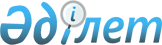 О внесении изменений и дополнений в решение маслихата Есильского района от 8 января 2021 года № 58/395 "Об утверждении бюджета Корнеевского сельского округа Есильского района Северо-Казахстанской области на 2021-2023 годы"Решение маслихата Есильского района Северо-Казахстанской области от 21 апреля 2021 года № 6/50. Зарегистрировано Департаментом юстиции Северо-Казахстанской области 26 апреля 2021 года № 7340
      В соответствии со статьями 106, 109-1 Бюджетного кодекса Республики Казахстан, пунктом 2-7 статьи 6 Закона Республики Казахстан "О местном государственном управлении и самоуправлении в Республике Казахстан", маслихат Есильского района Северо-Казахстанской области РЕШИЛ:
      1. Внести в решение маслихата Есильского района Северо-Казахстанской области от 8 января 2021 года № 58/395 "Об утверждении бюджета Корнеевского сельского округа Есильского района Северо-Казахстанской области на 2021-2023 годы" (зарегистрировано в Реестре государственной регистрации нормативно-правовых актов под номером № 7000) следующие изменения и дополнения:
      пункт 1 изложить в новой редакции:
      "1. Утвердить бюджет Корнеевского сельского округа Есильского района Северо-Казахстанской области на 2021-2023 годы, согласно приложениям 1, 2, 3 соответственно, в том числе на 2021 год в следующих объемах:
      1) доходы - 181 069 тысяч тенге:
      налоговые поступления - 6 454 тысяч тенге;
      неналоговые поступления - 0 тысяч тенге;
      поступления от продажи основного капитала - 0 тысяч тенге;
      поступления трансфертов - 174 615 тысяч тенге;
      2) затраты - 182 782 тысяч тенге;
      3) чистое бюджетное кредитование - 0 тысяч тенге:
      бюджетные кредиты - 0 тысяч тенге;
      погашение бюджетных кредитов - 0 тысяч тенге;
      4) сальдо по операциям с финансовыми активами - 0 тысяч тенге:
      приобретение финансовых активов - 0 тысяч тенге;
      поступления от продажи финансовых активов государства - 0 тысяч тенге;
      5) дефицит (профицит) бюджета - - 1 713 тысяч тенге;
      6) финансирование дефицита (использование профицита) бюджета - 1 713 тысяч тенге:
      поступление займов - 0 тысяч тенге;
      погашение займов - 0 тысяч тенге;
      используемые остатки бюджетных средств - 1 713 тысяч тенге.";
      дополнить подпунктом 1-1 следующего содержания:
      "1-1. Предусмотреть в бюджете Корнеевского сельского округа расходы за счет свободных остатков средств, сложившихся на начало финансового года в сумме 1 713 тысяч тенге, согласно приложению 4.";
      приложение 1 к указанному решению изложить в редакции согласно приложению 1 к настоящему решению;
      дополнить указанное решение приложением 4 согласно приложению 2 к настоящему решению.
      2. Настоящее решение вводится в действие с 1 января 2021 года. Бюджет Корнеевского сельского округа Есильского района Северо-Казахстанской области на 2021 год Направление свободных остатков бюджетных средствсложившихся на 1 января 2021 года.
					© 2012. РГП на ПХВ «Институт законодательства и правовой информации Республики Казахстан» Министерства юстиции Республики Казахстан
				
      Председатель сессии маслихата Есильского района
Северо-Казахстанской области 

П. Гольцер

      секретарь маслихата Есильского района
Северо-Казахстанской области 

А. Бектасова
Приложение 1 к решениюмаслихата Есильского районаСеверо-Казахстанской областиот 21 апреля 2021 года№ 6/50Приложение 1к решению маслихатаЕсильского районаСеверо-Казахстанской областиот 8 января 2021 года№ 58/395
Категория
Класс
подкласс
Наименование
Сумма (тысяч тенге)
1) Доходы
181 069
1
Налоговые поступления
6 454
04
Налоги на собственность
6 454
1
Налог на имущество
94
3
Земельный налог
945
4
Налог на транспортные средства
5 415
4
Поступление трансфертов
174 615
02
Трансферты из вышестоящих органов государственного управления
174 615
3
Трансферты из районного (города областного значения) бюджета
174 615
Функциональная группа
Администратор бюджетных программ
Программа
Наименование
Сумма (тысяч тенге)
2) Затраты
182 782
01
Государственные услуги общего характера
15 036
124
Аппарат акима города районного значения, села, поселка, сельского округа
15 036
001
Услуги по обеспечению деятельности акима города районного значения, села, поселка, сельского округа
15 036
07
Жилищно-коммунальное хозяйство
3 314
124
Аппарат акима города районного значения, села, поселка, сельского округа
3 314
008
Освещение улиц в населенных пунктах
2 084
009
Обеспечение санитарии населенных пунктов
1 230
12
Транспорт и коммуникации
1 500 
124
Аппарат акима города районного значения, села, поселка, сельского округа
1 500 
013
Обеспечение функционирования автомобильных дорог в городах районного значения, селах, поселках, сельских округах
1 500
13
Прочие
161 219
124
Аппарат акима города районного значения, села, поселка, сельского округа
161 219
057
Реализация мероприятий по социальной и инженерной инфраструктуре в сельских населенных пунктах в рамках проекта "Ауыл-Ел бесігі"
161 219
15
Трансферты
1 713
124
Аппарат акима города районного значения, села, поселка, сельского округа
1 713
051
Целевые текущие трансферты из нижестоящего бюджета на компенсацию потерь вышестоящего бюджета в связи с изменением законодательства
1 713
3) Чистое бюджетное кредитование
0
Бюджетные кредиты
0
Погашение бюджетных кредитов
0
4) Сальдо по операциям с финансовыми активами
0
Приобретение финансовых активов
0
Поступления от продажи финансовых активов государства
0
5) Дефицит (профицит) бюджета
- 1 713
6) Финансирование дефицита (использование профицита) бюджета
1 713
7
Поступления займов
0
16
Погашение займов
0
Категория
Класс
подкласс
Наименование
Сумма (тысяч тенге)
8
Используемые остатки бюджетных средств
1 713
01
Остатки бюджетных средств
1 713
2
Остатки бюджетных средств на конец отчетного периода
1 713Приложение 2к решению маслихата Есильского районаСеверо-Казахстанской областиот 21 апреля 2021 года№ 6/50Приложение 4к решению маслихатаЕсильского районаСеверо-Казахстанской областиот 8 января 2021 года№ 58/395
Функциональная группа
Администратор бюджетных программ
Программа
Наименование
Сумма

(тысяч тенге) 

2021 год
15
Трансферты
 1 713
124
Аппарат акима города районного значения, села, поселка, сельского округа
 1 713
051
Целевые текущие трансферты из нижестоящего бюджета на компенсацию потерь вышестоящего бюджета в связи с изменением законодательства
1 713
Всего
1 713